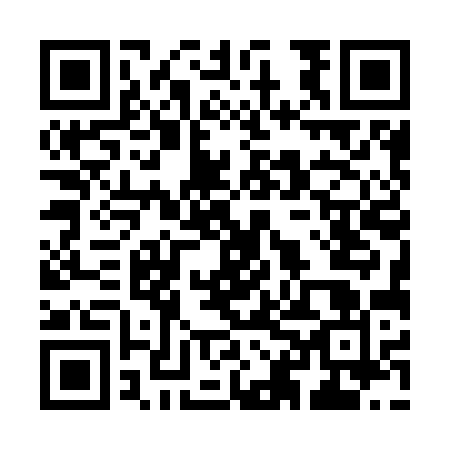 Ramadan times for Annfield Plain, County Durham, UKMon 11 Mar 2024 - Wed 10 Apr 2024High Latitude Method: Angle Based RulePrayer Calculation Method: Islamic Society of North AmericaAsar Calculation Method: HanafiPrayer times provided by https://www.salahtimes.comDateDayFajrSuhurSunriseDhuhrAsrIftarMaghribIsha11Mon4:524:526:3112:174:046:046:047:4312Tue4:494:496:2812:174:066:066:067:4513Wed4:464:466:2612:164:076:086:087:4714Thu4:444:446:2312:164:096:106:107:5015Fri4:414:416:2112:164:106:126:127:5216Sat4:384:386:1812:154:126:146:147:5417Sun4:364:366:1612:154:146:166:167:5618Mon4:334:336:1312:154:156:176:177:5819Tue4:304:306:1112:154:176:196:198:0020Wed4:274:276:0812:144:186:216:218:0321Thu4:244:246:0612:144:206:236:238:0522Fri4:224:226:0312:144:216:256:258:0723Sat4:194:196:0112:134:236:276:278:0924Sun4:164:165:5812:134:246:296:298:1225Mon4:134:135:5612:134:266:316:318:1426Tue4:104:105:5312:124:276:336:338:1627Wed4:074:075:5012:124:296:356:358:1928Thu4:044:045:4812:124:306:376:378:2129Fri4:014:015:4512:124:326:396:398:2330Sat3:583:585:4312:114:336:416:418:2631Sun4:554:556:401:115:357:437:439:281Mon4:524:526:381:115:367:457:459:312Tue4:494:496:351:105:387:477:479:333Wed4:464:466:331:105:397:497:499:364Thu4:434:436:301:105:407:507:509:385Fri4:404:406:281:095:427:527:529:416Sat4:374:376:251:095:437:547:549:437Sun4:334:336:231:095:457:567:569:468Mon4:304:306:201:095:467:587:589:499Tue4:274:276:181:085:478:008:009:5110Wed4:244:246:151:085:498:028:029:54